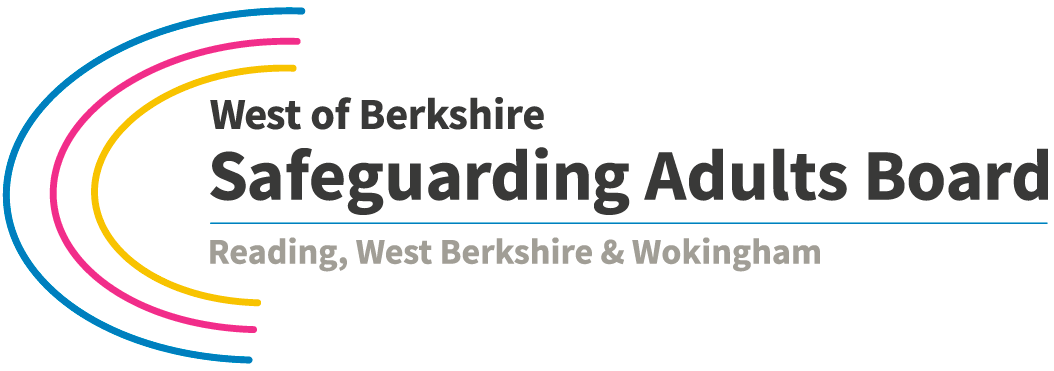 Notification of a Case for Consideration for a Safeguarding Adults ReviewComplete in as much detail as possible and send securely to:Lynne Mason, Business Manager for the Board at Lynne.Mason@reading.gov.uk Tel. 07718 120601Ensure you carefully consider the Care Act S44, SAR Criteria before making a notification and that this is clearly demonstrated. Section 1:  Notification of a case for consideration for a Safeguarding Adults ReviewSection 1:  Notification of a case for consideration for a Safeguarding Adults ReviewReport completed by name, organisation and contact detailsDate report completedPerson’s Full NamePerson’s Date of BirthPerson’s Date of Death (if applicable)List the person’s protected characteristics?Is the person a care leaver?Person’s Last Known Address Person’s Contact details (phone number, email address) (if applicable)Next of Kin Full NameNext of Kin (phone number, email address)Are there any safeguarding concerns for children or other adults from this case that need to be actioned and / or shared with Local Authority adult or children safeguarding teams?  If so, confirm what action has been takenHas a S42 enquiry been completed? If yes please provide the outcome of this enquiry and if no please explain why not.Summary of caseSummary of caseInformation received and documents reviewedWhat type of abuse and neglect is known or suspected? (select from this link)Briefly describe what information you have to have reasonable cause for concern about how the SAB, members or it or other persons relevant functions worked together to safeguard the person. Briefly describe how you know or suspect that the person died and/or suffered serious abuse or neglect. Evaluation of information received, and documents reviewedConclusionsHas this notification gone through the appropriate governance process within your organisation? – if not explain whyHas your organisations SAR Panel Rep been informed of the notification? – if not explain whySigned byDated